МУНИЦИПАЛЬНОЕ ОБРАЗОВАТЕЛЬНОЕ УЧРЕЖДЕНИЕ ДОПОЛНИТЕЛЬНОГО ОБРАЗОВАНИЯ ДЕТЕЙЦЕНТР ДЕТСКОГО ТВОРЧЕСТВА «ЗВЁЗДНЫЙ»УРОКИ ИМПРОВИЗАЦИИИз опыта работы педагога дополнительного образования Муниципального образовательного учреждения дополнительного образования детей Центр детского творчества «Звездный» Колеговой Татьяны Владимировны ЗАТО ЗВЕЗДНЫЙ2009Творчество – одна из движущих сил развития современного мира. Творческий человек, как правило,  успешен в любой области деятельности: науке, производстве, искусстве, бизнесе…  Творчеству, как любому знанию, можно учить.  Именно этому отведена часть программы, которая называется импровизацией или сочинением. Задачи данного раздела: - формировать способы поэтической и мелодической импровизации, оканчивая двустишие и мелодию, начатые педагогом;- развивать чувство лада, чувство музыкальной интонации, чувство метро-ритма.Для импровизации берутся небольшие песенки-попевки, детские стишки, прибаутки, потешки, загадки. Работа с одной попевкой занимает несколько занятий. На первом этапе дети становятся поэтами и придумывают ответ на вопрос педагога, чтобы получился стишок. Например: 			Зайка, зайка, где бывал?					(На полянке танцевал)Варианты ответов детей:	- Я в лесу цветочки рвал.					- Я морковку собирал.					- Я подарок выбирал.					- Я с ребятами играл.					- Я конфеты покупал.					- На обед капусту рвал.						     		 и т. п.Педагог помогает детям  привести их ответы в стихотворную форму, если это необходимо. Например, ответ «Я в лесу цветочки рвал» первоначально звучал так: «Я в лесу цветочки собирал».На втором этапе из этих двух строчек сочиняем песенку. Педагог пропевает вопрос, а ребенок ответ. Сначала дети, как правило, повторяют музыкальную фразу, пропетую педагогом, поэтому каждое обращение должно звучать по-новому: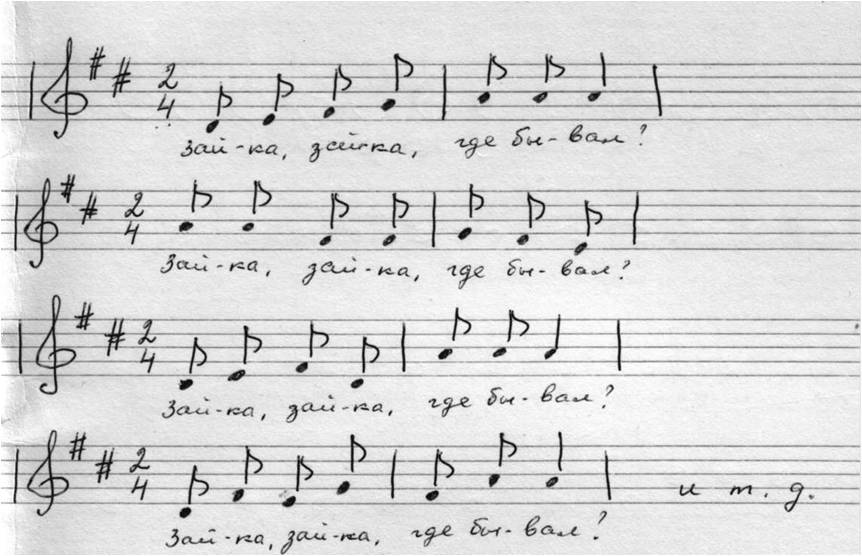 Со временем, когда у детей накапливается определенный запас музыкальных фраз, вопрос к каждому ребенку звучит одинаково, а вот ответы детей становятся всё более разнообразными и интересными. Например: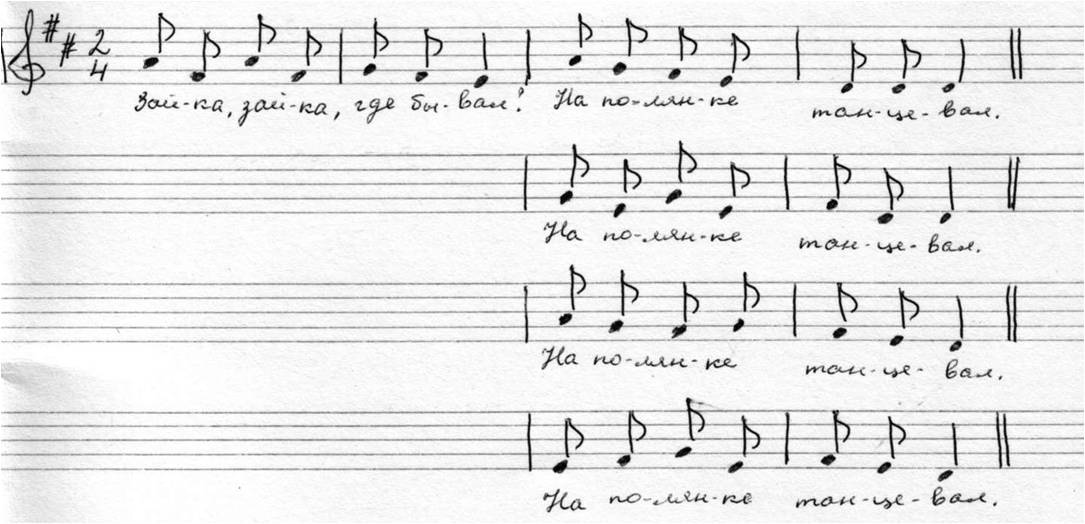 На третьем этапе в исполнение песенки-попевки вносим эмоциональную сторону: Зайка грустный, веселый, уставший, сердитый и т. д. Сначала дети сочиняют песенку по заданию педагога, а затем сами выбирают, про какого зайку будет их песенка. При сочинении таких песенок дети постепенно начинают использовать другие средства выразительности (кроме музыкальной интонации): темп, штрихи, ритмический рисунок и даже проявляется жанровое разнообразие. Например: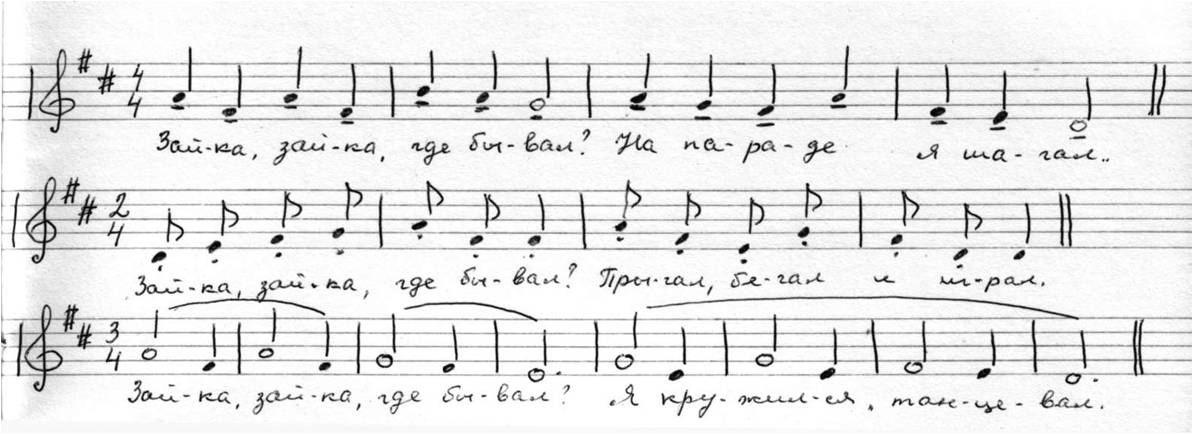 Примеры песенок-попевок, используемые на занятиях вокально-эстрадной студии «Эльдорадо»:- «Зайчик, зайчик, где ты был?»- «Киска, где была?»- «Мишка по лесу гулял…»- «Вышел ежик погулять…»- «Баю-баю, баю-бай…»Таким образом, данные задания развивают музыкальность, творческую активность, воображение. Помогают в развитии таких качеств как доброжелательность, внимание друг к другу, учат самостоятельной деятельности.Практическая значимость такой работы предполагается в использовании данных занятий педагогами музыки, педагогами-филологами, воспитателями дошкольных учреждений и родителями для развития ритмического слуха и мышления ребенка.